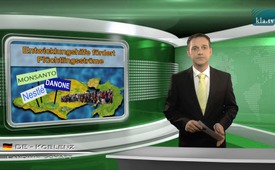 Помощь развитию способствует потокам беженцев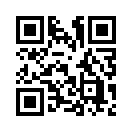 9 Сентября 2015 года в Берлине состоялся пятнадцатый Международный экономический форум по Африке. Целью якобы должен был быть рост производительности сельского хозяйства в Африке, за счет замены крестьянского труда на промышленное сельское хозяйство. Для этого ряд африканских стран обеспечивают таким глобальным корпорациям как Монсанто, Данон и Нестле...9 Сентября 2015 года в Берлине состоялся пятнадцатый Международный экономический форум по Африке. Целью якобы должен был быть рост производительности сельского хозяйства в Африке, за счет замены крестьянского труда на промышленное сельское хозяйство. Для этого ряд африканских стран обеспечивают таким глобальным корпорациям как Монсанто, Данон и Нестле беспрепятственный доступ к своей земле, а в ответ получают финансовую помощь в целях развития, в том числе 352,3 млн американских долларов из Германии. Таким образом, многих мелких крестьян вытесняют с их земли. Берлинский "Всемирный институт питания" предупреждает о долгосрочной миграции до 400 млн. мелких крестьян, которые растворятся в трущобах больших городов, и, возможно, оттуда будут искать жизненную перспективу в Европе. Таким образом, германская политика помощи развивающимся странам вызывает точно противоположное тому, что она утверждает: она не является помощью против голода и бедности, но прорывом плотины для растущих потоков беженцев. 

 „Наихудший вид несправедливости — это наигранная справедливость.“

… сказал уже Платон не без основания. Посмотрите наш медиа-комментарий «Добро пожаловать беженцы» – медвежья услуга?» от 25 сентября 2015 года.от agИсточники:http://politik-im-spiegel.de/flchtlinge-entwickeln| www.institut-fuer-welternaehrung.org/projekte/unter-falscherflagge-
entwicklungspolitik-der-new-alliance-for-food-security-and-nutrition/Может быть вас тоже интересует:---Kla.TV – Другие новости ... свободные – независимые – без цензуры ...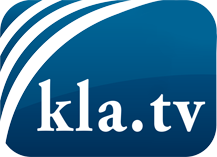 О чем СМИ не должны молчать ...Мало слышанное от народа, для народа...регулярные новости на www.kla.tv/ruОставайтесь с нами!Бесплатную рассылку новостей по электронной почте
Вы можете получить по ссылке www.kla.tv/abo-ruИнструкция по безопасности:Несогласные голоса, к сожалению, все снова подвергаются цензуре и подавлению. До тех пор, пока мы не будем сообщать в соответствии с интересами и идеологией системной прессы, мы всегда должны ожидать, что будут искать предлоги, чтобы заблокировать или навредить Kla.TV.Поэтому объединитесь сегодня в сеть независимо от интернета!
Нажмите здесь: www.kla.tv/vernetzung&lang=ruЛицензия:    Creative Commons License с указанием названия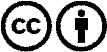 Распространение и переработка желательно с указанием названия! При этом материал не может быть представлен вне контекста. Учреждения, финансируемые за счет государственных средств, не могут пользоваться ими без консультации. Нарушения могут преследоваться по закону.